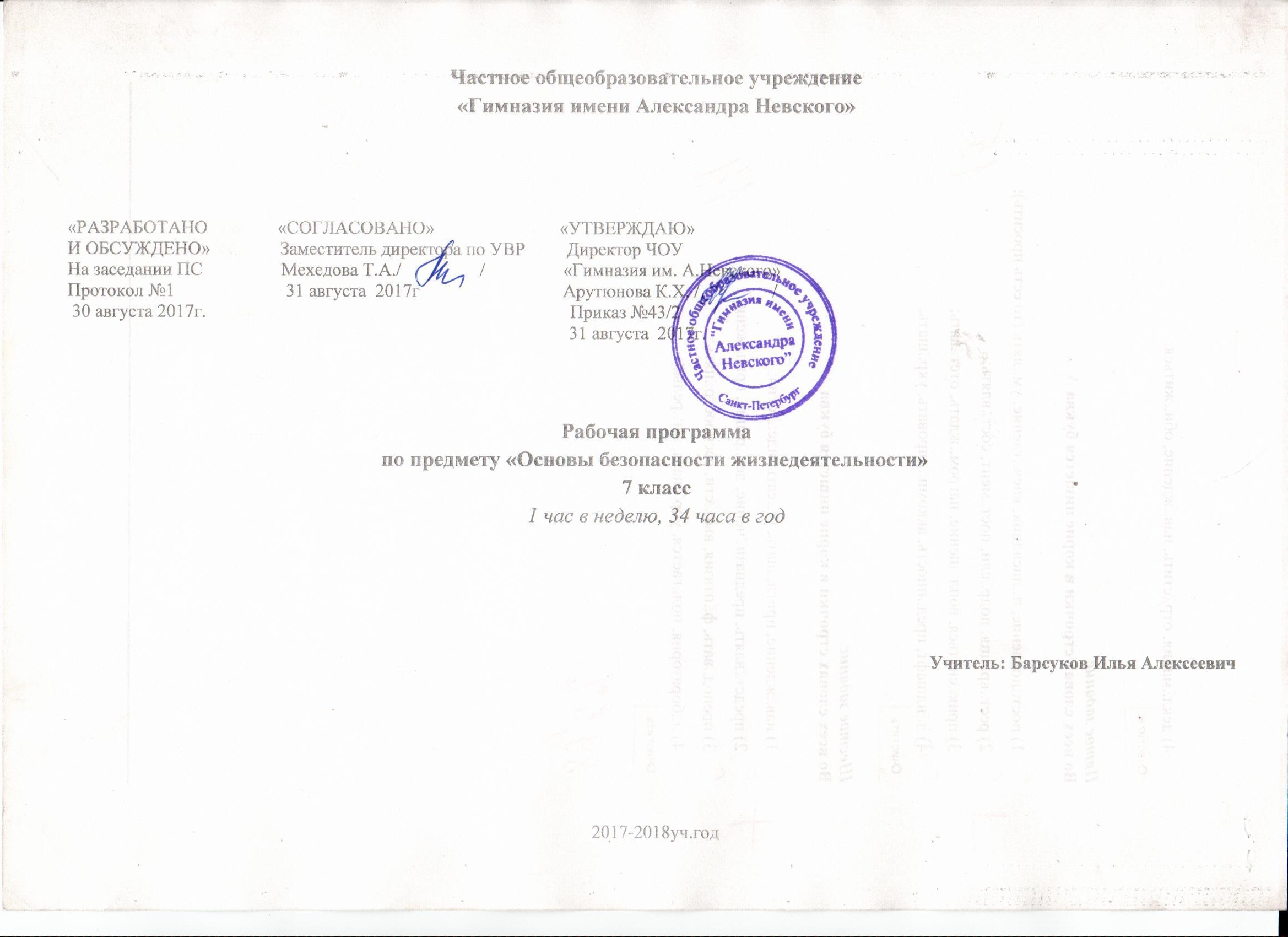 Частное общеобразовательное учреждение«Гимназия имени Александра Невского»«РАЗРАБОТАНО               «СОГЛАСОВАНО»                           «УТВЕРЖДАЮ»И ОБСУЖДЕНО»               Заместитель директора по УВР         Директор ЧОУНа заседании ПС                 Мехедова Т.А./                 /                 «Гимназия им. А.Невского»Протокол №1                        31 августа  2017г                               Арутюнова К.Х. /                /                  30 августа 2017г.                                                                               Приказ №43/2                                                                                                             31 августа  2017г.  Рабочая программапо предмету «Основы безопасности жизнедеятельности»7 класс1 час в неделю, 34 часа в годУчитель: Барсуков Илья Алексеевич2017-2018уч.годПояснительная запискаПрограмма разработана на основе примерной учебной программы  основного общего образования 7-9 классы «Основам Безопасности Жизнедеятельности» под  редакцией  С.Н. Вангорский. Основы безопасности жизнедеятельности. 7 класс \ О-75 С.Н. Вангорский, М.И. Кузнецов, В.Н. Латчук, В.В. Марков; под    ред. В.Н. Латчука.-М.: Дрофа, 2016.-176 с. :ил., 16 с. цв. вкл.Рабочая  программа по основам безопасности жизнедеятельности разработана на базе федерального компонента государственного стандарта основного  общего образования.Настоящая программа определяет объем содержания образования по предмету, дает распределение учебных часов по учебным модулям, разделам и темам курса. Основное общее образование — вторая ступень общего образования. Одной из важнейших задач этого этапа является подготовка обучающихся к осознанному и ответственному выбору жизненного и профессионального пути. Обучающиеся должны научиться самостоятельно ставить цели и определять пути их достижения, использовать приобретенный в школе опыт деятельности в реальной жизни, в том числе и за рамками учебного процесса.Цели:формирование целостною представления о мире, основанного на приобретенных знаниях, умениях и способах деятельности;приобретение опыта разнообразной деятельности, опыта познания и самопознания;подготовка к осуществлению осознанного выбора индивидуальной образовательной или профессиональной траектории.Общие цели изучения ОБЖ призваны способствовать:повышению уровня защищенности жизненно важных интересов личности, общества и государства от внешних и внутренних угроз (жизненно важные интересы — совокупность потребностей, удовлетворение которых надежно обеспечивает существование и возможности прогрессивного развития личности, общества и государства);снижению отрицательного влияния человеческого фактора на безопасность личности, общества и государства;формированию антитеррористического поведения, отрицательного отношения к приему психоактивных веществ, в том числе наркотиков:обеспечению профилактики асоциального поведения учащихся.Достижение этих целей обеспечивается решением таких учебных задач, как:формирование у учащихся современного уровня культуры безопасности жизнедеятельности;формирование индивидуальной системы здорового образа жизни;воспитание антитеррористического поведения и отрицательного отношения к психоактивным веществам и асоциальному поведению.Личностными результатами обучения ОБЖ в основной школе являются:развитие личностных, в том числе духовных и физических, качеств, обеспечивающих защищенность жизненно важных интересов личности от   внешних и внутренних   угроз;формирование потребности соблюдать нормы здорового образа жизни, осознанно выполнять правила безопасности жизнедеятельности;воспитание ответственного отношения к сохранению окружающей природном среды, личному здоровью как к индивидуальной и общественной ценности.Мета предметными результатами обучения основам безопасности жизнедеятельности в основной школе являются:•	овладение умениями формулировать личные понятия обезопасности; анализировать причины возникновения опасных и чрезвычайных ситуаций; обобщать и сравнивать последствия опасных и чрезвычайных ситуаций; выявлять причинно-следственные связи опасных ситуаций и их влияние на безопасность жизнедеятельности человека;овладение обучающимися навыками самостоятельно определять цели и задачи по безопасному поведению в повседневной жизни и в различных опасных и чрезвычайных ситуациях, выбирать средства реализации поставленных целей, оценивать результаты своей деятельности в обеспечении личной безопасности;формирование умения воспринимать и перерабатывать информацию, генерировать идеи, моделировать индивидуальные подходы к обеспечению личной безопасности в повседневной жизни и в чрезвычайных ситуациях;приобретение опыта самостоятельного поиска, анализа и отбора информации в области безопасности жизнедеятельности с использованием различных источников и новых информационных технологий;развитие умения выражать свои мысли и способности слушать собеседника, понимать его точку зрения, признавать право другого человека на иное мнение;освоение приемов действий в опасных и чрезвычайных ситуациях природного, техногенного и социального характера;формирование умений взаимодействовать с окружающими, выполнять различные социальные роли во время и при ликвидации последствий чрезвычайных ситуаций.Предметными результатами обучения ОБЖ в основной школе являются:1.	В познавательной сфере:•	знания об опасных и чрезвычайных ситуациях; о влиянии их последствий на безопасность личности, общества и государства; о государственной системе обеспечения защиты населения от чрезвычайных ситуаций; об организации подготовки населения к действиям в условиях опасных и чрезвычайных ситуаций; о здоровом образе жизни; об оказании первой медицинской помощи при неотложных состояниях; о правах и обязанностях граждан в области безопасности жизнедеятельности.2.	В ценностно-ориентационной сфере:умения предвидеть возникновение опасных ситуаций по характерным признакам их появления, а также на основе анализа специальной информации, получаемой из различных источников;умения применять полученные теоретические знания на практике — принимать обоснованные решения и вырабатывать план действий в конкретной опасной ситуации с учетом реально складывающейся обстановки и индивидуальных возможностей;умения анализировать явления и события природного, техногенного и социального характера, выявлять причины их возникновения   и   возможные   последствия,   проектировать модели личного безопасного поведения.3.	В коммуникативной сфере:•	умения информировать о результатах своих наблюдений, участвовать в дискуссии, отстаивать свою точку зрения, на ходить компромиссное решение в различных ситуациях.4.	В эстетической сфере:•	умение оценивать с эстетической (художественной) точки зрения красоту окружающего мира; умение сохранять его.5.	В трудовой сфере:•	знания устройства и принципов действия бытовых приборов и других технических средств, используемых в повседневной жизни: локализация возможных опасных ситуаций,
связанных с нарушением работы технических средств и правил их эксплуатации;умения оказывать первую медицинскую помощь. 6. В сфере физической культуры:формирование установки на здоровый образ жизни;•	развитие необходимых физических качеств: выносливости, силы, ловкости, гибкости, скоростных качеств, достаточных для того, чтобы выдерживать необходимые умственные и физические нагрузки; умение оказывать первую медицинскую помощь при занятиях физической культурой и спортом.Место учебного предмета «Основы безопасности жизнедеятельности» в базисном учебном планеПредмет «Основы безопасности жизнедеятельности» в соответствии с базисным учебным планом основного общею образования изучается с 7 по 9 класс из расчета 1 ч в неделю для каждой параллели (всею 105 ч). в 7 классе предмет изучается в объеме 34 часа – 1 час в неделю. Основное содержаниеМодуль I. Основы безопасности личности, общества и государстваРаздел  I. Основы комплексной безопасности Обеспечение  личной   безопасности   в  повседневной жизни.   Пожарная безопасность. Безопасность на дорогах. Безопасность в быту. Безопасность на водоемах. Экология и безопасность. Опасные ситуации социального характера.Обеспечение безопасности при активном отдыхе в природных условиях. Подготовка к активному отдыху на природе. Активный отдых на природе и безопасность. Дачь-ний (внутренний)  и  выездной туризм,  меры  безопасности.Обеспечение безопасности при автономном существовании человека в природной среде.Обеспечение личной безопасности при угрозе террористического акта. Наиболее опасные террористические акты. Правила поведения при возможной опасности взрыва. Обеспечение безопасности в случае захвата в заложники или похищения.Обеспечение безопасности в чрезвычайных ситуациях природного, техногенного и социального характера. Чрезвычайные ситуации природного характера. Чрезвычайные ситуации техногенного характера. Современный комплекс проблем безопасности социального характера.Раздел 2. Защита населения Российской Федерации от чрезвычайных ситуацийОрганизация защиты населения от чрезвычайных ситуаций. Правовые основы обеспечения зашиты населения от чрезвычайных ситуаций. Организационные основы по защите населения страны от чрезвычайных ситуаций мирного и военного времени. Основные мероприятия, проводимые в Российской Федерации, по защите населения от чрезвычайных ситуаций.Организация борьбы с терроризмом и наркобизнесом а Российской Федерации. Система борьбы с терроризмом. Государственная политика противодействия наркотизму.Модуль II. Здоровый образ жизни и оказание первой медицинской помощиРаздел 3,  Основы здорового образа .жизниЗдоровый образ жизни и его составляющие. Основные понятия о здоровье и здоровом образе жизни. Составляющие здорового образа жизни.Факторы, разрушающие здоровье. Вредные привычки и их влияние на здоровье. Ранние половые связи и их отрицательные последствия для здоровья человека.Правовые аспекты взаимоотношения полов. Семья в современном обществе.Раздел 4. Основы медицинских знаний и оказание первой медицинской помощиОказание первой медицинской помощи. Первая медицинская помощь и правила ее оказания.Первая медицинская помощь при неотложных состояниях. Правила оказания первой медицинской помощи при неотложных состояниях.Первая медицинская помощь при массовых поражениях. Комплекс простейших мероприятий по оказанию первой медицинской помощи при массовых поражениях.Список  литературы  для   обучающихся,  учебники:  Основы безопасности жизнедеятельности. 7 класс \ О-75 С.Н. Вангорский, М.И. Кузнецов, В.Н. Латчук, В.В. Марков; под ред. В.Н. Латчука.-М.: Дрофа, 2014.-176 с. :ил., 16 с. цв. вкл.Методические пособия для учителя:    Примерные программы по учебным предметам. Основы безопасности жизнедеятельности. 5-9 классы:  проект.-2-е изд., дораб.-М.: Просвещение, 2015.-47с.-(стандарты второго поколения).-ISBN 978-5-09-025241-6.    Журнал «ОБЖ. Основы безопасности жизни». Поурочное планирование программы «Основы безопасности жизнедеятельности» (автор А. Смирнов).ТЕМАТИЧЕСКОЕ ПЛАНИРОВАНИЕНА 7 класс1.	Учебно-методическая литератураНормативная и правовая литература*Конституция Российской ФедерацииУголовный кодекс Российской ФедерацииФедеральный закон *0 гражданской обороне»Закон «Об образовании»Федеральный закон «О радиационной безопасности населения»Федеральный закон «О пожарной безопасности»Федеральный закон *0 безопасности дорожного движения»•	Федеральный закон «О противодействии терроризму»
Периодические издания•	Подшивки журналов и газет «Гражданская зашита», «Основы безопасности жизнедеятельности». «Служба спасения 01»,
«Спасатель» и др.2.	Аудио видеоаппаратура, проекционная аппаратураТелевизорDVD-плеерDVD-рекордерМультимедиа проекторВосход-проекторЭкран настенный3.	Средства программного обучения и контроля знанийКомпьютерные программы и пособия по учебному разделу «Гражданская оборона и защита от чрезвычайных ситуаций»Компьютерные программы и пособия по учебному разделу «Основы медицинских знаний и правила оказания первой медицинской помощи»Мультимедийная энциклопедия по действиям населения в чрезвычайных ситуацияхГеографическая информационная система «ГЕО-ЭКС-ТРЕМУМ»Компьютерное учебное пособие «Безопасность на улицах и дорогах»Компьютерная игровая программа «Как Иван-царевич подземного змея победил» (действия в сейсмоопасных районах)Компьютерная обучающая программа «Действия при авариях на химически опасных объектах»4.	Макеты, муляжи, моделиMil кеты местности, отражающие расположение потенциально опасных объектов, дорог, водоемов, убежищ и т. п.Макеты жилых и промышленных зданий с узлами жизнеобеспечения, технологическим оборудованиемМакеты потенциально опасных элементов технологического оборудованииМакеты фильтрующих, изолирующих и других противогазов, респираторов в разрезеМакеты убежищ, укрытий с основными системами жизнеобеспеченияМакеты АСИО, ПР. СП и др. в разрезеМуляжи тела человека5.	Тренажеры•	Робот-тренажер «Гоша»• Куклы-тренажеры для искусственного дыхания•	Фантомы-тренажеры искусственной вентиляции легких
и наружного массажа сердца6.	Стенды, плакатыСтендыЕдиная государственная система предупреждения и ликвидации чрезвычайных ситуаций (РСЧС)Безопасность на улицах и дорогахКриминогенные ситуацииЗемлетрясения, оползни, сели, обвалы, ураганы,   бури. смерчиПравила повеления при землетрясенияхПожары, взрывыНаводнения и затопленияПравила оказания медицинской помощиПлакатыБезопасность дорожного движенияГражданская оборона и защита от чрезвычайных ситуацийОсновы медицинских знаний и правила оказания  первой медицинской помощи7.	Средства индивидуальной защитыСредства защиты дыханияВатно-марлевые повязкиПротивопылевые тканевые маскиРеспираторы (типа ШБ-1 и т. п.)•	Противогазы (типа ГП-7. ПДФ-7, ИП-4М и т. п.)
Средства защиты кожи•Фильтрующие СЗК (типа КИП-8)•	Изолирующие СЗК (типа КИХ-5 и т. п.)Средства медицинской защитыАптечка индивидуальная (типа А-2 и т. п.)Индивидуальный перевязочный пакет и т. п.Противохимический пакет (типа И.ПП-8 и т. п.)8. Аудиовизуальные пособияУчебные видеофильмыГражданская оборона и защита от чрезвычайных ситуацийОсновы медицинских знаний и правила оказания первой медицинской помощиДействия населения при химически опасных аварияхДействия населения в зоне радиоактивного загрязненияДействия в зоне затопленияСтихийные бедствияПожарная безопасностьКАЛЕНДАРНО-ТЕМАТИЧЕСКОЕ ПЛАНИРОВАНИЕСокращения, принятые в данном планировании:КОНТРОЛЬНО-ИЗМЕРИТЕЛЬНЫЙ МАТЕРИАЛСТРУКТУРА ПОЯСНИТЕЛЬНОЙ ЗАПИСКИНазначение мониторингаСтруктура мониторингаВремя выполненияСистема оценивания отдельных заданий и работы в целомРаспределение заданий мониторинга по содержанию и поверяемым умениямКодификатор элементов содержания и требований к уровню подготовкиМониторинг качества образования по технологии7 классПояснительная запискаСПЕЦИФИКАЦИЯРабота №11. Назначение мониторингаМониторинг проводится в конце учебного года с целью определения уровня подготовки обучающихся 7-х классов. Мониторинг охватывает содержание, включенное в УМК по ОБЖ , используемое в 7 классах.2. Структура мониторингаМониторинг состоит из одной части, которые различаются по форме заданий, степени сложности и количеству заданий. Часть  содержит задания с выбором ответа;К каждому из заданий с выбором ответа предлагается 2-5 вариантов ответа, из которых только 1 правильный. Задание считается выполненным верно, если ученик выбрал (отметил) номер правильного ответа. Задание считается невыполненным в следующих случаях: а) указан номер неправильного ответа; б) указаны номера двух и более ответов, даже если среди них указан и номер правильного ответа; в) номер ответа не указан.3. Время выполнения работыНа выполнение  работы отводится 40 минут.4. Система оценивания заданий и работы в целомЗадания оцениваются в 1 баллов если данный учащимся ответ полностью совпадает с эталонным.Максимальный первичный балл за выполнение всей работы – 23-25. За выполнение мониторинга обучающиеся получают оценки по пятибалльной шкале в течение недели после выполнения работы. При этом результат в 23-25 первичных балла соответствует отметке «5» по пятибалльной шкале, результат в 18-22 первичных балла – отметке «4», результат в 12-17 первичных балла соответствует отметке «3», а результат меньше 12 первичных баллов  – отметке «2» по пятибалльной шкале.5. Распределение заданий мониторинга по содержанию и поверяемым умениямРабота охватывает учебный материал по курсу «ОБЖ», в 7 классе. Распределение заданий диагностической работы по ее частям с учетом максимального первичного балла за выполнение работы дается в таблице 1.Таблица 1Распределение работыВ таблице 2 приведено распределение заданий по контролируемым элементам содержания курса ОБЖ 7 класса.Таблица 2Распределение заданий по контролируемым элементам содержания курсаВ 7 классе работы представлены главы.  В таблице 3 приведено распределение заданий по уровню сложностиТаблица 3Распределение заданий по уровню сложностиКодификаторэлементов содержания и требований к уровню подготовки по предмету для составления мониторинга по ОБЖ 7 классИтоговая контрольная работа   по ОБЖ по программе 7-го классаВариант №  1Итоговая контрольная работа по ОБЖ содержит задания с выбором одного варианта ответа. К каждому заданию дается четыре варианта ответа, один из которых — верный. Внимательно прочитайте каждое задание и все варианты ответов. На отдельном листе бумаги укажите выбранный вами вариант ответа.1.	Как называется газовая оболочка нашей планеты?
  а) атмосферой; б)  литосферой; в)  гидросферой;  г)	воздушным пространством.2.	Среди наиболее опасных природных явлений биологического характера, оказывающих существенное влияние на безопасность жизнедеятельности человека, выделяют (отметьте неправильный вариант):	а)	природные пожары;  б)  эпидемии;  в) эпизоотии;  г) катастрофы.3.	Как  называются  подземные  толчки  и  колебания земной поверхности, вызванные естественными процессами, происходящими в земной коре?а)	землетрясением; б)	разломами;  в)  обвалом;  г)	  извержением вулкана.4.       При извержении вулканов из скопления раскаленного пепла и газов может образоваться:   а) палящая туча;  б)   кучевое облако; в)   смертоносный пар; г)	 газообразная магма.5.     Знаменитая картина «Последний день Помпеи» написана русским художником:а) Кипренским;  б)  Брюлловым;    в) Репиным;   г) Куинджи.6.	На территории России к сейсмически опасным областям НЕ относится:а)	Северный Кавказ;                  б)   полуостров Камчатка;в)	остров Сахалин;                      г)   Нечерноземье.7.	При какой скорости смещения оползня рекомендуется эвакуация населения?  а) 1,5 м/в сутки; б)  1,5 м/в месяц;  в)   1,5 м/в год;   г)	0,06 м/в год.8.	Как называются отрыв и падение больших масс горных пород, их опрокидывание, дробление и скатывание  на крутых и обрывистых склонах?а)	оползень;   б)	 обвал;   в)   лавина;  г)  разламывание. 9.	Как называется атмосферный вихрь, возникающий в грозовом облаке и часто распространяющийся до поверхности земли (воды)?а) буря;   б) ураган;      в)   туман;     г) смерч.   10.	Очень сильный (по скорости до 20 м/с) и продолжительный ветер,  вызывающий большие разрушения на суше и волнения (штормы) на море, называется:а)	цунами;  б)   ураганом;   в)  бурей;  г)  смерчем.11.	Как называется бурный грязевой или грязево-каменный поток, стихийно формирующийся в руслах горных  рек?а)  селем;   б)   обвалом;    в)  лавиной;  г)  наводнением.12.	Как  называются  морские гравитационные волны большой длины, возникающие в результате вертикального сдвига значительных участков морского дна?	а) цунами;  б)  приливом;  в) прибоем;  г) штормом.13.	В число природных пожаров НЕ входят:а)	лесные пожары;        б)    пожары степных и хлебных массивов;	в)	торфяные пожары;   г) пожары в жилом секторе.14.	Поведение человека, когда он может четко и доходчиво выражать свои чувства и желания, когда он имеет свое мнение и знает, чего хочет, называется:	а) уверенностью;  б) застенчивостью; в)  упрямством; г)	агрессивностью.15.	Каким качеством надо обладать, чтобы иметь друзей?	а) самому уметь быть другом; б)  быть хорошим рассказчиком;в)	быть партнером в спортивных играх;  г)  быть соседом.16.	Как называется состояние напряжения, возникающее у человека под влиянием сильных воздействий?  а) стрессом; б)  расслаблением; в)  смелостью;  г)  уверенностью.17.	Как называется способность поддерживать заданную необходимую для обеспечения жизнедеятельности нагрузку и противостоять утомлению, возникающему в процессе выполнения работы?а)	выносливость;  б)   гибкость;  в)    устойчивость;   г)   тренированность.18.	При переломе или ранении помощь начинают  со следующих действий (отметьте неправильный вариант):а)	выносят человека из огня, дыма, воды, из зоны поражения электротоком;б)	останавливают артериальное кровотечение;
  в) выясняют, есть ли у человека документы;г)	восстанавливают сердечную деятельность и дыхание.19.	В число причин обморока НЕ входит:а)	духота;             б)	 скрытое внутреннее кровотечение;в)	сердечно-сосудистая недостаточность; г) просмотр двух серий кинофильма подряд.20.	Остановке сердца предшествуют (отметьте неправильный вариант):а) кратковременные судороги тела и мышц лица;б) повышенная двигательная активность;в)	частая икота;г)	угасание пульса, аритмия.  21.	Рост количества автомобилей на дорогах страны  обусловлен:а)	ростом количества желающих иметь личный автомобиль;б)	сокращением количества дорог;  в) ростом перевозок различных грузов и пассажиров автомобильным транспортом;г) увеличением выпуска автомобилей.22.	Пешеход, не успевший закончить переход проезжей   части   дороги   до   начала   возобновления   движения транспортных средств, должен:а) вернуться назад;    б) остановиться на осевой линии, разделяющей транспортные потоки противоположных направлений;в)	закончить переход дороги;      г)	двигаться по осевой линии.23.	Обустроенная или приспособленная для движения транспортных средств полоса земли называется:а) полигон;  б) дорога; в)   стадион; г)	 улица.24.	Управлять мопедом при движении по дорогам Правилами дорожного движения разрешается лицам:а)   не моложе 16 лет;  б)   не моложе 10 лет;  в)   старше 14 лет; г)   не моложе 21 года.25.	Дорожное движение регулируют (отметьте неправильный вариант):а)	представители общественных организаций;б)	светофоры и регулировщики;в)	дорожные знаки;г)	дорожная разметка.Итоговая контрольная работа   по ОБЖ по программе 7-го классаВариант №  2Итоговая контрольная работа по ОБЖ содержит задания с выбором одного варианта ответа. К каждому заданию дается четыре варианта ответа, один из которых — верный. Внимательно прочитайте каждое задание и все варианты ответов. На отдельном листе бумаги укажите выбранный вами вариант ответа.1.	К биологическим природным явлениям НЕ относятся:а)	лесные и торфяные пожары;  б)  эпидемии;
в) цунами;                                 г)   эпифитотии.2.	В зависимости от места формирования воздушных масс выделяют четыре их типа (отметьте неправильный вариант):а)	экваториальная воздушная масса;     б)	тропическая воздушная масса;   в) суперколоссальная воздушная масса; г) арктическая воздушная масса.  3.	Зоны сейсмической опасности (зоны, где существует опасность землетрясений) занимают следующую часть территории Российской Федерации:а)	шестую;  б)  восьмую;   в) пятую;  г) шестнадцатую.  4.	При  извержении  вулканов  образуются  продукты извержений вулканов, которые НЕ бывают:а)	жидкими;  б)	твердыми;   в) кристаллическими; г) газообразными.  5.	Статистика установила, что сильные, катастрофические землетрясения интенсивностью 11—12 баллов случаются:а)	1 раз в столетие;б)	2—3 раза в пять лет;в)	1—2 раза в год;г)	1 раз в четверть века.   6.	Что НЕЛЬЗЯ определить с большой точностью при прогнозировании землетрясения? а)	место (очаг);   б)   время возникновения;в)	магнитуду (энергию, выделенную в результате разрыва);г)	катастрофические последствия.    7.	Скользящее вниз смещение масс грунта под действием сил тяжести называют:   а) оползнем;  б)	вулканическим извержением;  в)  лавой;  г)  магмой.    8.	К искусственным причинам возникновения оползней НЕ относятся:а)	разрушение склонов при строительстве дорог;б)	вырубка лесов;в)	сейсмические толчки;г)	неразумное ведение сельского хозяйства на склонах.9.	Шквалистый ветер скоростью выше 30 м/с (больше 100 км/ч) и огромной разрушительной силы называется:а)	шквалом; б) бурей;  в) торнадо;  ' г) ураганом.10.	Как называется природное явление, которое представляет собой атмосферный вихрь, возникающий в грозовом облаке и распространяющийся вниз, часто до самой поверхности Земли, в виде темного облачного рукава или xoбота в десятки и сотни метров?   а) смерчем;  б)  ураганом;  в)	бурей;    г)  шквалом.11.	Как называются длинные волны катастрофического характера, возникающие главным образом в результате  землетрясений на дне океана?а)	тайфуном;  б)	наводнением;  в)  штормом;  г)  цунами.     12..	Как называется временное затопление значительной части суши в результате подъема уровня воды в водоемах, разлива рек, озер, вызванное обильным стоком в  период таяния снега или ливней?а) приливом;  б) наводнением; в)  разливом;  г)   оползнем.13.	В число основных отрицательных последствий пожара НЕ входит:а)	тепловое излучение;  б)   высокая температура;в)	отравляющее действие продуктов горения;   г)  утрата эстетически привлекательного облика горевшего здания.14.	Умение управлять своим поведением и поступками, находить оптимальное решение в различных экстремальных ситуациях, жить с собой в согласии может привести:   а) к выработке чувства собственного достоинства и уверенности в себе; б) к развитию болезней сердца;в)	к нарушению работы иммунной системы организма;г)	к язве желудка и двенадцатиперстной кишки.15.	Как называется качество человека, которое характеризует его умения не перебивать собеседника, избегать поспешных выводов, спокойно реагировать на высказывания собеседника, следить за главной мыслью в разговоре и не отвлекаться на частности?   а) воспитанностью;  б)	проницательностью;  в)  нетерпимостью; г)   зазнайством.16.	Как называется стадия стресса, если его воздействие слишком долго остается на высоком уровне?    а) стадией истощения;              б)   стадией сопротивления;в)	стадией мобилизации;     г)	   стадией удовольствия.17.	Как  называется  явление,   к  которому  приводит психологическое  противоборство  людей,   имеющих   несовместимые интересы, противоположно направленные цели, позиции, мнения?а)	конфликтом;  б)  ссорой;  в)  враждой;  г)	противоборством.18.	Только после восстановления сердцебиения и дыхания,  когда остановлено кровотечение,  делают следующее (отметьте неправильный вариант):а)	накладывают повязки и шины;  б)  транспортируют пострадавшего;в)	надевают на пострадавшего противогаз; г) выясняют обстоятельства происшествия.19.	Признаком остановки сердца НЕ является:
  а) отсутствие координации; б)   потеря сознания;      в)	состояние, когда зрачки расширены,  не реагируют (нет сужения) на свет;      г)	исчезновение пульса на сонной артерии.20.	При оказании помощи пострадавшему от термического ожога разрешается: а) оставлять пострадавшего в зоне действия поражающего фактора;б) отрывать  прилипшие  к  ране  одежду,   посторонние предметы;  в) охлаждать место ожога водой, льдом, снегом;г) обрывать обгоревшие ткани;  наносить на пораженный участок мазь, крем, жир.21..	Человек, находящийся на дороге вне транспортного средства и не производящий на ней работ, называется:а) дорожным обходчиком; б) пешеходом; в) путником; г) туристом.22.	К пешеходам НЕ приравниваются лица:а)	передвигающиеся в инвалидных колясках без двигателя;б)	ведущие велосипед, мопед, мотоцикл;
  в) водители троллейбусов;г) прохожие на тротуарах.23.	Управлять велосипедом при движении по дорогам Правилами дорожного движения разрешается лицам:а)	старше 16 лет;  б)    не моложе 10 лет;  в)   старше 12 лет;  г) не моложе 14 лет.24.	Регулировщик дорожного движения НЕ может подавать сигналы:а)	выражением лица;  б)   при помощи жезла и флажков;в)	руками;                       г)  положением корпуса.25.	Пешеходы, не успевшие закончить переход, должны:а)	остановиться на осевой линии, разделяющей транспортные потоки;б)	перейти с ходьбы на бег и ускоренно пересечь проезжую часть;в)	остановиться на «островке безопасности»;г)	остановиться в том месте, где застал красный цвет светофора или сигнал регулировщика.ОТВЕТЫ К ИТОГОВОЙ КОНТРОЛЬНОЙ  РАБОТЕ  ПО ОБЖ ПО ПРОГРАММЕ 7-ГО КЛАССАКонтрольная итоговая работа по ОБЖ по программе 7-го класса«___» _____ 2012г.         Класс 7 «__»           Учащийся _____________________Вариант № _____Количество правильных ответов ______                               Оценка: _______Учитель ОБЖ                      К.П. ЧеркасовКонтрольная итоговая работа по ОБЖ по программе 7-го класса«___»______ 20__г.         Класс 7 «__»           Учащийся _____________________Вариант № _____Количество правильных ответов ______                               Оценка: _______Учитель ОБЖ                      К.П. ЧеркасовКонтрольная итоговая работа по ОБЖ по программе 7-го класса«__» _____ 20_____г.                   Вариант № 1    Критерии оценки:  23-25 баллов – «5», 18-22 балла- «4», 12-17 баллов-«3», меньше 12 баллов- «2»                              Учитель ОБЖ                                                     К.П. ЧеркасовКонтрольная итоговая работа по ОБЖ по программе 7-го класса«____» _____ 20____г.                   Вариант № 2    Критерии оценки:  23-25 баллов – «5», 18-22 балла- «4», 12-17 баллов-«3», меньше 12 баллов- «2»                              Учитель ОБЖ                                                       К.П. ЧеркасовСодержание курсаКол-во часовХарактеристика деятельности обучающихсяОсновы безопасности личности, общества и государства ( землетрясения, вулканы, оползни, ураганы, наводнения, цунами, природные пожары, инфекционные заболевания, психологические основы выживания)  29Работа с тетрадью, устная работа на уроке, теоретическая и практическая работа с СИЗ, выполнение домашнего задания.Основы здорового образа жизни (наложение повязок и помощь при переломах)2Работа с тетрадью, устная работа на уроке, теоретическая и практическая работа с СИЗ, выполнение домашнего задания.Основы медицинских знаний и оказание первой медицинской помощи3Работа с тетрадью, устная работа на уроке, теоретическая и практическая работа с СИЗ, выполнение домашнего задания.ОНЗ – урок «открытия» нового знанияР – рефлексия (уроки повторения, закрепления знаний и выработки умений)К – урок контроля, оценки и коррекции знанийР/р – урок развития речиУ – учебникТ – рабочая тетрадь с/к - самоконтроль в/к - взаимоконтроль р/к – рубежный контрольи/к - итоговый контроль№п/пТема урокаТип урокаКоличество часовЭлементы содержанияПланируемые результатыПланируемые результатыПланируемые результатыПланируемые результаты№п/пТема урокаТип урокаКоличество часовЭлементы содержанияЛичностные УУДМета предметные УУДПредметные УУДКоммуникативные УУДI.Основы безопасности личности, общества и государства ( землетрясения, вулканы, оползни, ураганы, наводнения, цунами, природные пожары, инфекционные заболевания, психологические основы выживания)  29 часовI.Основы безопасности личности, общества и государства ( землетрясения, вулканы, оползни, ураганы, наводнения, цунами, природные пожары, инфекционные заболевания, психологические основы выживания)  29 часовI.Основы безопасности личности, общества и государства ( землетрясения, вулканы, оползни, ураганы, наводнения, цунами, природные пожары, инфекционные заболевания, психологические основы выживания)  29 часовI.Основы безопасности личности, общества и государства ( землетрясения, вулканы, оползни, ураганы, наводнения, цунами, природные пожары, инфекционные заболевания, психологические основы выживания)  29 часовI.Основы безопасности личности, общества и государства ( землетрясения, вулканы, оползни, ураганы, наводнения, цунами, природные пожары, инфекционные заболевания, психологические основы выживания)  29 часовI.Основы безопасности личности, общества и государства ( землетрясения, вулканы, оползни, ураганы, наводнения, цунами, природные пожары, инфекционные заболевания, психологические основы выживания)  29 часовI.Основы безопасности личности, общества и государства ( землетрясения, вулканы, оползни, ураганы, наводнения, цунами, природные пожары, инфекционные заболевания, психологические основы выживания)  29 часовI.Основы безопасности личности, общества и государства ( землетрясения, вулканы, оползни, ураганы, наводнения, цунами, природные пожары, инфекционные заболевания, психологические основы выживания)  29 часов1.1Введение. Понятие о чрезвычайных ситуациях природного характера и их классификация. Урок изучения и первичного закрепления новых знаний.1 часОпасные природные явления. В чем различие между опасными природными явлениями и стихийными бедствиями.Знать классификацию чрезвычайных ситуациях социального, природного характера;способы безопасного поведения в природной среде: ориентирование на местности, подача сигналов бедствия, добывание огня, воды и пищи, сооружение временного укрытия;Алгоритмизированное планирование процесса, познавательной деятельностиОриентация в имеющихся и возможных средствах и изучение с познавательной деятельностью существующих уже объектов. Получают умения применять знания о ЧС природного характера.2.1Происхождение и классификация землетрясений.Урок изучения и первичного закрепления новых знаний.1 часЗемлетрясение, как оно происходит, основные виды землетрясений Знать классификацию чрезвычайных ситуациях социального, природного характера;способы безопасного поведения в природной среде: ориентирование на местности, подача сигналов бедствия, добывание огня, воды и пищи, сооружение временного укрытия;Алгоритмизированное планирование процесса, познавательной деятельностиОриентация в имеющихся и возможных средствах и изучение с познавательной деятельностью существующих уже объектов.Получают умения применять знания о ЧС природного характера.3.1Оценка землетрясений, их последствия и меры по уменьшению потерь. Урок изучения и первичного закрепления новых знаний.1 часМагнитуда землетрясений, признаки определяющие интенсивность землетрясения. Знать классификацию чрезвычайных ситуациях социального, природного характера;способы безопасного поведения в природной среде: ориентирование на местности, подача сигналов бедствия, добывание огня, воды и пищи, сооружение временного укрытия;Алгоритмизированное планирование процесса, познавательной деятельностиОриентация в имеющихся и возможных средствах и изучение с познавательной деятельностью существующих уже объектов.Получают умения применять знания о ЧС природного характера.4.1Правила безопасности при землетрясении. Урок изучения и первичного закрепления новых знаний.1 часПравила поведения человека при землетрясениях Знать классификацию чрезвычайных ситуациях социального, природного характера;способы безопасного поведения в природной среде: ориентирование на местности, подача сигналов бедствия, добывание огня, воды и пищи, сооружение временного укрытия;Алгоритмизированное планирование процесса, познавательной деятельностиОриентация в имеющихся и возможных средствах и изучение с познавательной деятельностью существующих уже объектов.Получают умения применять знания о ЧС природного характера.5.1Общее понятие о вулканах.Урок изучения и первичного закрепления новых знаний.1 часИзучение местностей в РФ, которые более подвержены вулканическим извержениям. Представление о извержении вулкана. Условия во время извержения вулкана.Знать классификацию чрезвычайных ситуациях социального, природного характера;способы безопасного поведения в природной среде: ориентирование на местности, подача сигналов бедствия, добывание огня, воды и пищи, сооружение временного укрытия;Алгоритмизированное планирование процесса, познавательной деятельностиОриентация в имеющихся и возможных средствах и изучение с познавательной деятельностью существующих уже объектов.Получают умения применять знания о ЧС природного характера.6.1Меры по уменьшению потерь от извержений вулканов.Урок изучения и первичного закрепления новых знаний.1 часДействие человека, оказавшегося при извержении в непосредственной близости от вулкана.Знать классификацию чрезвычайных ситуациях социального, природного характера;способы безопасного поведения в природной среде: ориентирование на местности, подача сигналов бедствия, добывание огня, воды и пищи, сооружение временного укрытия;Алгоритмизированное планирование процесса, познавательной деятельностиОриентация в имеющихся и возможных средствах и изучение с познавательной деятельностью существующих уже объектов.Получают умения применять знания о ЧС природного характера.7.1Оползни.Урок изучения и первичного закрепления новых знаний.1 часПонятие оползни. Факторы которые приводят к образованию оползней. Территории РФ, оползне опасные. Знать классификацию чрезвычайных ситуациях социального, природного характера;способы безопасного поведения в природной среде: ориентирование на местности, подача сигналов бедствия, добывание огня, воды и пищи, сооружение временного укрытия;Алгоритмизированное планирование процесса, познавательной деятельностиОриентация в имеющихся и возможных средствах и изучение с познавательной деятельностью существующих уже объектов.Получают умения применять знания о ЧС природного характера.8.1Сели (селевые потоки)Урок изучения и первичного закрепления новых знаний.1 часЧто представляют собой сели. В результате каких процессов образуются сели. Признаки классификации.Знать классификацию чрезвычайных ситуациях социального, природного характера;способы безопасного поведения в природной среде: ориентирование на местности, подача сигналов бедствия, добывание огня, воды и пищи, сооружение временного укрытия;Алгоритмизированное планирование процесса, познавательной деятельностиОриентация в имеющихся и возможных средствах и изучение с познавательной деятельностью существующих уже объектов.Получают умения применять знания о ЧС природного характера.9.1Обвалы.Урок изучения и первичного закрепления новых знаний.1 часЧто такое обвал. Антропогенные причины образования обвалов. Разновидность обвалов. Классификация.Знать классификацию чрезвычайных ситуациях социального, природного характера;способы безопасного поведения в природной среде: ориентирование на местности, подача сигналов бедствия, добывание огня, воды и пищи, сооружение временного укрытия;Алгоритмизированное планирование процесса, познавательной деятельностиОриентация в имеющихся и возможных средствах и изучение с познавательной деятельностью существующих уже объектов.Получают умения применять знания о ЧС природного характера.10.1Снежные лавины.Урок изучения и первичного закрепления новых знаний.1 часПонятие снежная лавина. Районы в РФ, наиболее подверженные лавиной опасности. Опасные факторы действующие при сходе снежной лавины. Знать классификацию чрезвычайных ситуациях социального, природного характера;способы безопасного поведения в природной среде: ориентирование на местности, подача сигналов бедствия, добывание огня, воды и пищи, сооружение временного укрытия;Алгоритмизированное планирование процесса, познавательной деятельностиОриентация в имеющихся и возможных средствах и изучение с познавательной деятельностью существующих уже объектов.Получают умения применять знания о ЧС природного характера.11.1Последствия оползней, слей, обвалов и снежных лавин.Урок изучения и первичного закрепления новых знаний.1 часОсновные поражающие факторы оползней, селей, обвалов и снежных лавин.  Последствия для людей, экономики и природной среды.Знать классификацию чрезвычайных ситуациях социального, природного характера;способы безопасного поведения в природной среде: ориентирование на местности, подача сигналов бедствия, добывание огня, воды и пищи, сооружение временного укрытия;Алгоритмизированное планирование процесса, познавательной деятельностиОриентация в имеющихся и возможных средствах и изучение с познавательной деятельностью существующих уже объектов.Получают умения применять знания о ЧС природного характера.12.1Правила безопасного поведения при угрозе и сходе оползней, селей, обвалов и лавин. Урок изучения и первичного закрепления новых знаний.1 часПравила безопасного поведения при угрозе и сходе оползней, селей, обвалов и лавин. Естественные места которые являются наиболее безопасными при угрозе схода оползней, селей, обвалов и лавин.Знать классификацию чрезвычайных ситуациях социального, природного характера;способы безопасного поведения в природной среде: ориентирование на местности, подача сигналов бедствия, добывание огня, воды и пищи, сооружение временного укрытия;Алгоритмизированное планирование процесса, познавательной деятельностиОриентация в имеющихся и возможных средствах и изучение с познавательной деятельностью существующих уже объектов.Получают умения применять знания о ЧС природного характера.13.1Происхождение ураганов, бурь и смерчей. Урок изучения и первичного закрепления новых знаний.1 часВиды чрезвычайных ситуаций к которым относятся ураганы, бури и смерчи. Для чего предназначена шкала Бофорта. Знать классификацию чрезвычайных ситуациях социального, природного характера;способы безопасного поведения в природной среде: ориентирование на местности, подача сигналов бедствия, добывание огня, воды и пищи, сооружение временного укрытия;Алгоритмизированное планирование процесса, познавательной деятельностиОриентация в имеющихся и возможных средствах и изучение с познавательной деятельностью существующих уже объектов.Получают умения применять знания о ЧС природного характера.14.1Классификация ураганов, бурь и смерчей.Урок изучения и первичного закрепления новых знаний.1 часРегионы РФ в которых часто есть возникновение смерчей. Характеристика бурь. Виды ураганов по их скорости ветра.Знать классификацию чрезвычайных ситуациях социального, природного характера;способы безопасного поведения в природной среде: ориентирование на местности, подача сигналов бедствия, добывание огня, воды и пищи, сооружение временного укрытия;Алгоритмизированное планирование процесса, познавательной деятельностиОриентация в имеющихся и возможных средствах и изучение с познавательной деятельностью существующих уже объектов.Получают умения применять знания о ЧС природного характера.15.1Последствие ураганов, бурь и смерчей и меры по уменьшению ущерба от них.Урок изучения и первичного закрепления новых знаний.1 часПоражающие факторы ураганов. Различие между последствиями от ураганов и бури, ураганом и смерчем. Характеристика поражающих факторов.  Знать классификацию чрезвычайных ситуациях социального, природного характера;способы безопасного поведения в природной среде: ориентирование на местности, подача сигналов бедствия, добывание огня, воды и пищи, сооружение временного укрытия;Алгоритмизированное планирование процесса, познавательной деятельностиОриентация в имеющихся и возможных средствах и изучение с познавательной деятельностью существующих уже объектов.Получают умения применять знания о ЧС природного характера.16.1Правила безопасного поведения при угрозе и во время ураганов, бурь и смерчей. Урок изучения и первичного закрепления новых знаний.1 часПравила безопасного поведения при угрозе и во время ураганов, бурь и смерчей. Помещение и сооружения являющимися лучшими укрытиями.Знать классификацию чрезвычайных ситуациях социального, природного характера;способы безопасного поведения в природной среде: ориентирование на местности, подача сигналов бедствия, добывание огня, воды и пищи, сооружение временного укрытия;Алгоритмизированное планирование процесса, познавательной деятельностиОриентация в имеющихся и возможных средствах и изучение с познавательной деятельностью существующих уже объектов.Получают умения применять знания о ЧС природного характера.17.1Виды наводнения.Урок изучения и первичного закрепления новых знаний.1 часПонятие о наводнениях. Какие виды бывают. Различие между заторными и зажорными наводнениями. Знать классификацию чрезвычайных ситуациях социального, природного характера;способы безопасного поведения в природной среде: ориентирование на местности, подача сигналов бедствия, добывание огня, воды и пищи, сооружение временного укрытия;Алгоритмизированное планирование процесса, познавательной деятельностиОриентация в имеющихся и возможных средствах и изучение с познавательной деятельностью существующих уже объектов.Получают умения применять знания о ЧС природного характера.18.1Правила безопасного поведения при угрозе и во время наводнения.Урок изучения и первичного закрепления новых знаний.1 часПравила безопасного поведения при угрозе и во время наводнения. Эвакуация из затопленного района.Знать классификацию чрезвычайных ситуациях социального, природного характера;способы безопасного поведения в природной среде: ориентирование на местности, подача сигналов бедствия, добывание огня, воды и пищи, сооружение временного укрытия;Алгоритмизированное планирование процесса, познавательной деятельностиОриентация в имеющихся и возможных средствах и изучение с познавательной деятельностью существующих уже объектов.Получают умения применять знания о ЧС природного характера.19.1Причины и классификация цунами.Урок изучения и первичного закрепления новых знаний.1 часПонятие о цунами. Возникновение цунами. Признаки свидетельства о приближении цунами. Классификация цунами по интенсивности его воздействия на побережья.Знать классификацию чрезвычайных ситуациях социального, природного характера;способы безопасного поведения в природной среде: ориентирование на местности, подача сигналов бедствия, добывание огня, воды и пищи, сооружение временного укрытия;Алгоритмизированное планирование процесса, познавательной деятельностиОриентация в имеющихся и возможных средствах и изучение с познавательной деятельностью существующих уже объектов.Получают умения применять знания о ЧС природного характера.20.1Последствия цунами и меры по уменьшению ущерба от них.Урок изучения и первичного закрепления новых знаний.1 часОсновные поражающие факторы цунами. Внешние признаки о приближении цунами.Знать классификацию чрезвычайных ситуациях социального, природного характера;способы безопасного поведения в природной среде: ориентирование на местности, подача сигналов бедствия, добывание огня, воды и пищи, сооружение временного укрытия;Алгоритмизированное планирование процесса, познавательной деятельностиОриентация в имеющихся и возможных средствах и изучение с познавательной деятельностью существующих уже объектов.Получают умения применять знания о ЧС природного характера.21.1Правила безопасного поведения при цунами.Урок изучения и первичного закрепления новых знаний.1 часПравила безопасного поведения при цунами. Признаки которые могут свидетельствовать о приближении цунами. Места вне зданий которые пригодны для защиты от цунами.Знать классификацию чрезвычайных ситуациях социального, природного характера;способы безопасного поведения в природной среде: ориентирование на местности, подача сигналов бедствия, добывание огня, воды и пищи, сооружение временного укрытия;Алгоритмизированное планирование процесса, познавательной деятельностиОриентация в имеющихся и возможных средствах и изучение с познавательной деятельностью существующих уже объектов.Получают умения применять знания о ЧС природного характера.22.1Причины природных пожаров и их классификация. Урок изучения и первичного закрепления новых знаний.1 часПонятия о природных пожарах. Причины возникновения природного пожара. Классы на которые подразделяются лесные пожары.  Знать классификацию чрезвычайных ситуациях социального, природного характера;способы безопасного поведения в природной среде: ориентирование на местности, подача сигналов бедствия, добывание огня, воды и пищи, сооружение временного укрытия;Алгоритмизированное планирование процесса, познавательной деятельностиОриентация в имеющихся и возможных средствах и изучение с познавательной деятельностью существующих уже объектов.Получают умения применять знания о ЧС природного характера.23.1Последствия природных пожаров, их тушение и предупреждение.Урок изучения и первичного закрепления новых знаний.1 часОсновные и вторичные поражающие факторы природных пожаров. Ущерб населению, природной среде и экономики. Тушение прожара. Знать классификацию чрезвычайных ситуациях социального, природного характера;способы безопасного поведения в природной среде: ориентирование на местности, подача сигналов бедствия, добывание огня, воды и пищи, сооружение временного укрытия;Алгоритмизированное планирование процесса, познавательной деятельностиОриентация в имеющихся и возможных средствах и изучение с познавательной деятельностью существующих уже объектов.Получают умения применять знания о ЧС природного характера.24.1Правила безопасного поведения в зоне лесного и торфяного пожара и при его тушении. Урок изучения и первичного закрепления новых знаний.1 часПравила безопасного поведения в зоне лесного и торфяного пожара и при его тушении. Главная задача человека, попавшего в зону лесного пожара. Знать классификацию чрезвычайных ситуациях социального, природного характера;способы безопасного поведения в природной среде: ориентирование на местности, подача сигналов бедствия, добывание огня, воды и пищи, сооружение временного укрытия;Алгоритмизированное планирование процесса, познавательной деятельностиОриентация в имеющихся и возможных средствах и изучение с познавательной деятельностью существующих уже объектов.Получают умения применять знания о ЧС природного характера.25.1Эпидемии, эпизоотия и эпифитотии. Урок изучения и первичного закрепления новых знаний.1 часИнфекционные болезни являющиеся наиболее опасными. Инфекционные заболевания сельскохозяйственных растений и животных. Знать классификацию чрезвычайных ситуациях социального, природного характера;способы безопасного поведения в природной среде: ориентирование на местности, подача сигналов бедствия, добывание огня, воды и пищи, сооружение временного укрытия;Алгоритмизированное планирование процесса, познавательной деятельностиОриентация в имеющихся и возможных средствах и изучение с познавательной деятельностью существующих уже объектов.Получают умения применять знания о ЧС природного характера.26.1Защита от инфекционных заболеваний людей, животных и растений.Урок изучения и первичного закрепления новых знаний.1 часВакцинация. Меры применяющиеся при инфекционных заболеваниях. Правила личной гигиены. Знать классификацию чрезвычайных ситуациях социального, природного характера;способы безопасного поведения в природной среде: ориентирование на местности, подача сигналов бедствия, добывание огня, воды и пищи, сооружение временного укрытия;Алгоритмизированное планирование процесса, познавательной деятельностиОриентация в имеющихся и возможных средствах и изучение с познавательной деятельностью существующих уже объектов.Получают умения применять знания о ЧС природного характера.27.1Человек и стихия. Урок изучения и первичного закрепления новых знаний.1 часОценка ситуации , угрожающей жизни человека. Повышение психологической под готовности при угрозе. Знать классификацию чрезвычайных ситуациях социального, природного характера;способы безопасного поведения в природной среде: ориентирование на местности, подача сигналов бедствия, добывание огня, воды и пищи, сооружение временного укрытия;Алгоритмизированное планирование процесса, познавательной деятельностиОриентация в имеющихся и возможных средствах и изучение с познавательной деятельностью существующих уже объектов.Получают умения применять знания о ЧС природного характера.28.1Характер и темперамент. Урок изучения и первичного закрепления новых знаний.1 часТипы темперамента присущи человеку. Отличие характера от темперамента. Знать классификацию чрезвычайных ситуациях социального, природного характера;способы безопасного поведения в природной среде: ориентирование на местности, подача сигналов бедствия, добывание огня, воды и пищи, сооружение временного укрытия;Алгоритмизированное планирование процесса, познавательной деятельностиОриентация в имеющихся и возможных средствах и изучение с познавательной деятельностью существующих уже объектов.Получают умения применять знания о ЧС природного характера.29.1Психологические особенности поведения человека при стихийном бедствии. Урок изучения и первичного закрепления новых знаний.1 часПриступы паники у человека с любым темпераментом. Тревожное состояние человека. Знать классификацию чрезвычайных ситуациях социального, природного характера;способы безопасного поведения в природной среде: ориентирование на местности, подача сигналов бедствия, добывание огня, воды и пищи, сооружение временного укрытия;Алгоритмизированное планирование процесса, познавательной деятельностиОриентация в имеющихся и возможных средствах и изучение с познавательной деятельностью существующих уже объектов.Получают умения применять знания о ЧС природного характера.II.Основы здорового образа жизни (наложение повязок и помощь при переломах)-2часаII.Основы здорового образа жизни (наложение повязок и помощь при переломах)-2часаII.Основы здорового образа жизни (наложение повязок и помощь при переломах)-2часаII.Основы здорового образа жизни (наложение повязок и помощь при переломах)-2часаII.Основы здорового образа жизни (наложение повязок и помощь при переломах)-2часаII.Основы здорового образа жизни (наложение повязок и помощь при переломах)-2часаII.Основы здорового образа жизни (наложение повязок и помощь при переломах)-2часаII.Основы здорового образа жизни (наложение повязок и помощь при переломах)-2часа1.2Правила наложения повязок.Урок изучения и первичного закрепления новых знаний.1 часПовязка. Применение повязок. Индивидуальный перевязочный пакет и в каких случаях его применять.Знакомиться с общей характеристикой   различныхповреждений и травм.Осваивать правила оказания первой медицинскойпомощи при различных видах повреждений.Алгоритмизированное планирование процесса, познавательной деятельностиОриентация в имеющихся и возможных средствах и изучение с познавательной деятельностью существующих уже объектов.Отрабатывать основные приемы оказания  первоймедицинской помощи2.2Первая помощь при переломах, переноска пострадавшего. Урок изучения и первичного закрепления новых знаний.1 часПонятие перелом. Какими бывают переломы. Правила наложения шины. Способы перемещения пострадавшего. Знакомиться с общей характеристикой   различныхповреждений и травм.Осваивать правила оказания первой медицинскойпомощи при различных видах повреждений.Алгоритмизированное планирование процесса, познавательной деятельностиОриентация в имеющихся и возможных средствах и изучение с познавательной деятельностью существующих уже объектов.Отрабатывать основные приемы оказания  первоймедицинской помощиIII.Основы медицинских знаний и оказание первой медицинской помощи-3часаIII.Основы медицинских знаний и оказание первой медицинской помощи-3часаIII.Основы медицинских знаний и оказание первой медицинской помощи-3часаIII.Основы медицинских знаний и оказание первой медицинской помощи-3часаIII.Основы медицинских знаний и оказание первой медицинской помощи-3часаIII.Основы медицинских знаний и оказание первой медицинской помощи-3часаIII.Основы медицинских знаний и оказание первой медицинской помощи-3часаIII.Основы медицинских знаний и оказание первой медицинской помощи-3часа1.3Режим-необходимое условие здорового образа жизни. Урок изучения и первичного закрепления новых знаний.1 часРежим. Элементы режима. Переутомление. Раскрывать   особенности   индивидуального  здоровья, репродуктивного здоровья. Характеризовать социально-демографии ее кие процессы и сопоставлять их с безопасностью государства.Анализировать собственные поступки,  негативновлияющие на здоровье, и формировать индивидуальную систему здорового образа жизни.Ориентация в имеющихся и возможных средствах и изучение с познавательной деятельностью существующих уже объектов.Формировать индивидуальную систему здоровогообраза жизни {режим дня. программу закаливания.питания, взаимоотношений с окружающими и т.д.)2.3Профилактика переутомления и содержание режима дня. Урок изучения и первичного закрепления новых знаний.1 часБюджет времени. Повышение эффективности самооценки. Раскрывать   особенности   индивидуального  здоровья, репродуктивного здоровья. Характеризовать социально-демографии ее кие процессы и сопоставлять их с безопасностью государства.Анализировать собственные поступки,  негативновлияющие на здоровье, и формировать индивидуальную систему здорового образа жизни.Ориентация в имеющихся и возможных средствах и изучение с познавательной деятельностью существующих уже объектов.3.3Итоговая контрольная работа по курсу ОБЖ за 7 классИтоговая контрольная работаВыполнение контрольной работы по вариантамЗакрепление знаний учащихся за 7 классЗакрепление знаний учащихся за 7 классЗакрепление знаний учащихся за 7 классЗакрепление знаний учащихся за 7 класс№Часть работыТип заданийЧисло заданийМаксимальный первичный балл% от максимального первичного балла1Вариант 1С выбором ответа2523-251002Вариант 2С выбором ответа2523-25100КодНазвание темыЗадание в КИМе1Основы безопасности личности, общества и государства ( землетрясения, вулканы, оползни, ураганы, наводнения, цунами, природные пожары, инфекционные заболевания, психологические основы выживания)1-132Основы здорового образа жизни (наложение повязок и помощь при переломах)14-173Основы медицинских знаний и оказание первой медицинской помощи18-25Уровень сложности заданийЧисло заданийМаксимальный первичный баллПроцент от максимального первичного балла за всю работу, равного 23-25Базовый2523-25100Код разделаКодконтролируемого элементаЭлементы содержания, проверяемые заданиями работыНомер задания11Понятие о чрезвычайных ситуациях природного характера и их классификация.1,22Происхождение и классификация землетрясений.35Общее понятие о вулканах4,5,611Последствия оползней, слей, обвалов и снежных лавин.7,8,9,10,1118Правила безопасного поведения при угрозе и во время наводнения.1222Причины природных пожаров и их классификация13229Психологические особенности поведения человека при стихийном бедствии.14,15,16,17331Первая помощь при переломах18,19,20,21,2230Правило наложение повязок 23,24,251 вариант1 вариант2 вариант2 вариант№ вопросаответ№ вопросаответ1А1В2Г2В3А3В4А4В5Б5А6Г6В7А7А8Б8В9Г9Г10В10А11А11Г12А12Б13Г13Г14А14А15А15А16А16А17А17А18В18Г19Г19А20Б20В21В21Б22Б22В23Б23Г24А24А25А25А№ВОПРОСАОТВЕТ№ВОПРОСАОТВЕТ№ВОПРОСАОТВЕТ№ВОПРОСАОТВЕТ№ВОПРОСАОТВЕТ16111621271217223813182349141924510152025№ВОПРОСАОТВЕТ№ВОПРОСАОТВЕТ№ВОПРОСАОТВЕТ№ВОПРОСАОТВЕТ№ВОПРОСАОТВЕТ16111621271217223813182349141924510152025№ВОПРОСАОТВЕТ№ВОПРОСАОТВЕТ№ВОПРОСАОТВЕТ№ВОПРОСАОТВЕТ№ВОПРОСАОТВЕТ1А6Г11А16А21В2Г7А12А17А22Б3А8Б13Г18В23Б4А9Г14А19Г24А5Б10В15А20Б25А№ВОПРОСАОТВЕТ№ВОПРОСАОТВЕТ№ВОПРОСАОТВЕТ№ВОПРОСАОТВЕТ№ВОПРОСАОТВЕТ1В6В11Г16А21Б2В7А12Б17А22В3В8В13Г18Г23Г4В9Г14А19А24А5А10А15А20В25А